Sample Assessment Tasks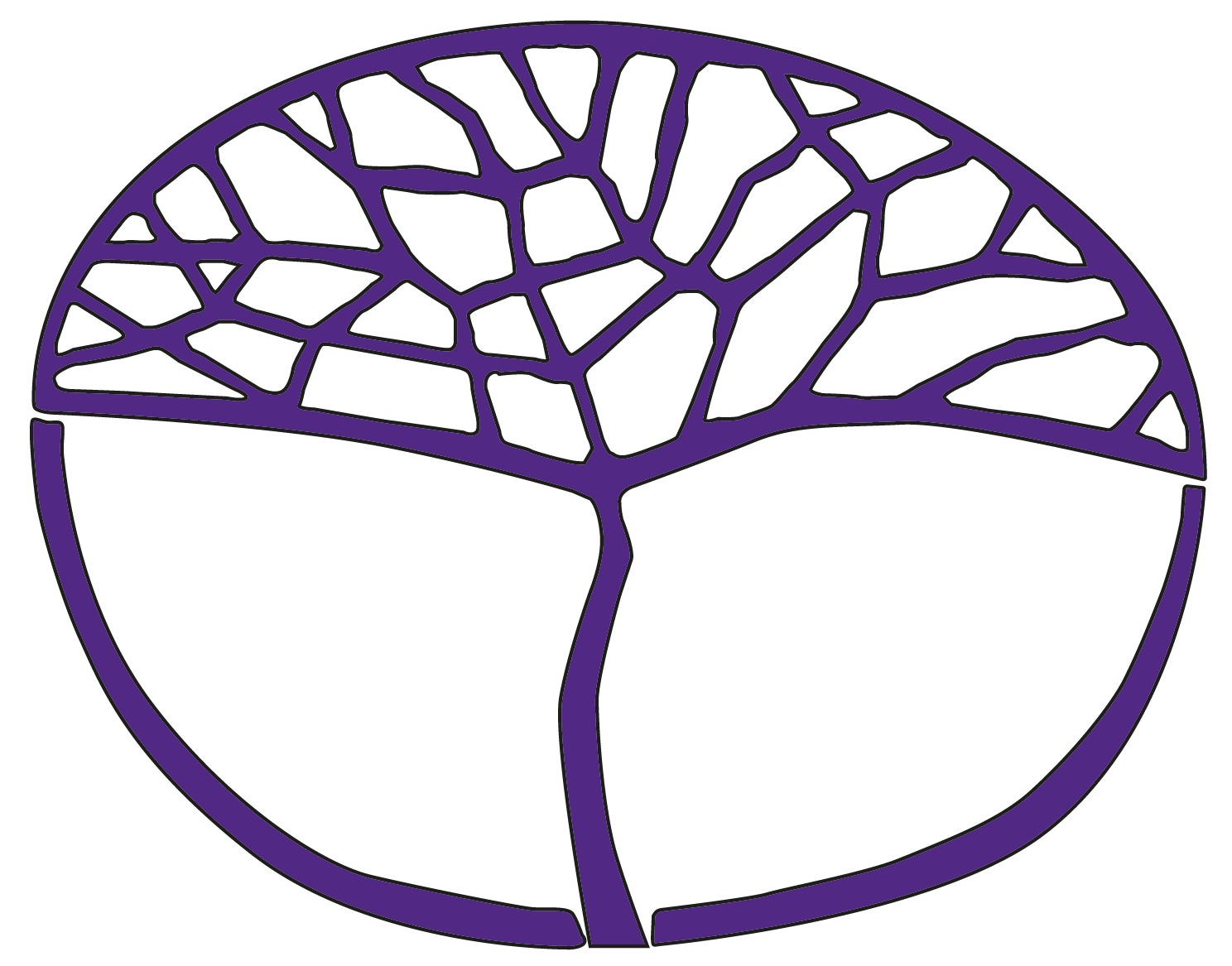 Food Science and TechnologyATAR Year 11Copyright© School Curriculum and Standards Authority, 2014This document – apart from any third party copyright material contained in it – may be freely copied, or communicated on an intranet, for non-commercial purposes in educational institutions, provided that the School Curriculum and Standards Authority is acknowledged as the copyright owner, and that the Authority’s moral rights are not infringed.Copying or communication for any other purpose can be done only within the terms of the Copyright Act 1968 or with prior written permission of the School Curriculum and Standards Authority. Copying or communication of any third party copyright material can be done only within the terms of the Copyright Act 1968 or with permission of the copyright owners.Any content in this document that has been derived from the Australian Curriculum may be used under the terms of the Creative Commons Attribution-NonCommercial 3.0 Australia licenceDisclaimerAny resources such as texts, websites and so on that may be referred to in this document are provided as examples of resources that teachers can use to support their learning programs. Their inclusion does not imply that they are mandatory or that they are the only resources relevant to the course.Sample assessment taskFood Science and Technology – ATAR Year 11Task 2 — Unit 1Assessment type: Production analysisConditionsPeriod allowed for completion of the task: two weeksThe production analysis will be prepared as a report and conducted in class under test conditionsThe suggested working time for the report is 40 minutesTotal marks:	37Task weighting:	10% of the school mark for this pair of units____________________________________________________________________________________________________Background scenario for the task.Right-Fit Food is a new food chain store, soon to open their first shop front in Perth. They are entering into the competitive ‘healthy food’ sector of the market and offer individually designed, home-style takeaway meals. The role of the Right-Fit Food Innovation team is to design and propose a range of new meal products for specific dietary requirements.As a member of the Innovation team, your product proposal is a two-course meal for a customer seeking a healthier diet and lifestyle. The aim is to reduce sugar intake and incorporate a variety of foods low in saturated fats and oils, rich in Vitamin B3 (niacin) and high in calcium. The two-course meal should be quick and easy to prepare, with an interesting mix of sensory properties.Part A: Technology process notes	(11 marks)Before production, prepare notes and then use the technology process to:investigate potential key food commodities, ingredients, wet processing techniques and dry processing techniques, equipment and resources, such as time and skills required for the production of the proposed productdevise the menu, production plan and food order, include specialised equipment, if required. Interpret and adapt recipes and, if necessary, trial recipes and food preparation techniques. Consider the impact of the choice of processing techniques on the preparation and presentation of the meal.During production:produce and present a high quality two-course mealevaluate the meal on the day of service. Record the sensory properties and any issue with ingredients, production plan, food order, equipment use and application of the processing techniques. Outline other issues that may have impacted on the production process.The technology process notes developed for the proposed product may be used during the writing of the production analysis report. Notes on the technology process are to be submitted at the conclusion of the production analysis report.Part B: Production analysis report	(26 marks)The technology process notes developed for the proposed product may be used during the writing of the production analysis report. Notes on the technology process are to be submitted at the conclusion of the production analysis report.Prepare a report of your product proposal for the Right-Fit Food Innovation team.The report will:include an introductory paragraph related to the product proposal, containing understanding of health aims and a sense of product placement in the marketprovide evidence using the following headings:Compliance – product’s compliance with the proposal (a two-course meal, low in sugar and saturated fats and oils, high in Vitamin B3 and calcium)Sensory properties – product’s sensory propertiesWet processing techniques – selection of wet processing techniques, such as suitability of ingredients, heat transfer, effect on nutritionDry processing techniques – selection of dry processing techniques, such as suitability of ingredients, heat transfer, effect on nutritionEquipment and resources – selection of equipment and resources, including factors such as suitability for task, ease of use, cleanliness, safety, storageTime – time requirements (refer to production plan)make concluding comments justifying food choices and results; suggest modifications to the proposed product. Is your proposed product a ‘good fit for Right-Fit Food’?Marking key for sample assessment task 2 – Unit 1Sample assessment taskFood Science and Technology – ATAR Year 11Task 6 — Unit 2Assessment type: ResponseConditionsTime for the task: 50 minutesIn-class test, based on food spoilage and contamination, and food preservationAnswer all questionsTotal marks: 	57	Task weighting:	10% of the school mark for this pair of units____________________________________________________________________________________________________Food spoilage, contamination and preservation	  				Question 1Explain the term ‘food spoilage and contamination’. Provide examples to support your answer.												(4 marks)____________________________________________________________________________________________________________________________________________________________________________________________________________________________________________________________________________________________________________________________________________________________________________________________________________________________________________________________________________________________________________________________________________________________________________________________________________________________________________________________________________________________________________________________Question 2What are ‘enzymes’? Describe how enzymatic activity causes food spoilage. Provide one example to support your answer.									(4 marks)____________________________________________________________________________________________________________________________________________________________________________________________________________________________________________________________________________________________________________________________________________________________________________________________________________________________________________________________________________________________________________________________________________________________________________________________________________________________________________________________________________________________________________________________Question 3Discuss how environmental factors, such as oxygen, light, heat and water, cause food spoilage. Provide examples to support your answer.						(3 marks)________________________________________________________________________________________________________________________________________________________________________________________________________________________________________________________________________________________________________________________________________________________________________________________________________________________________________________________________________________________________________________________________________________________________________________________________________________________Question 4(a)	Describe two possible sources of food spoilage or contamination at a self-serve salad bar located in a supermarket, restaurant or takeaway shop.					(6 marks)____________________________________________________________________________________________________________________________________________________________________________________________________________________________________________________________________________________________________________________________________________________________________________________________________________________________________________________________________________________________________________________________________________________________________________________________________________________________________________________________________________________________________________________________________________________________________________________________________________________________________________________________________________________________________________________________________(b)	For each of the two possible sources described in Part (a), describe a measure that could be applied to prevent food spoilage and contamination of the salads.			(4 marks)________________________________________________________________________________________________________________________________________________________________________________________________________________________________________________________________________________________________________________________________________________________________________________________________________________________________________________________________________________________________________________________________________________________________________________________________________________________________________________________________________________________________________________________________________________________________________________________________________________________________Question 5Describe how each of the following micro-organisms cause food spoilage or contamination of fresh foods:yeasts and moulds									(2 marks)bacteria.										(4 marks)____________________________________________________________________________________________________________________________________________________________________________________________________________________________________________________________________________________________________________________________________________________________________________________________________________________________________________________________________________________________________________________________________________________________________________________________________________________________________________________________________________________________________________________________________________________________________________________________________________________________________________________________________________________________________________________________________________________________________________________________________________________________________________________________________________________________________________________________________________________________________________________________________________________________________________________________________________________________________________________________________________________________________________________________________________________________________________________________________________________________________________________________________________________________Question 6Describe how fermentation preserves food. Provide one example to support your answer.												(3 marks)________________________________________________________________________________________________________________________________________________________________________________________________________________________________________________________________________________________________________________________________________________________________________________________________________________________________________________________________________________________________________________________________________________________________________________________________________________________Question 7Select one variety of seafood from the list below:whitingsalmonshrimp/prawnssquid.The selected variety of seafood is: _______________________Describe three methods of preserving the seafood and explain how each method affects its sensory properties.										(12 marks)________________________________________________________________________________________________________________________________________________________________________________________________________________________________________________________________________________________________________________________________________________________________________________________________________________________________________________________________________________________________________________________________________________________________________________________________________________________________________________________________________________________________________________________________________________________________________________________________________________________________________________________________________________________________________________________________________________________________________________________________________________________________________________________________________________________________________________________________________________________________________________________________________________________________________________________________________________________________________________________________________________________________________________________________________________________________________________________________________________________________________________________________________________________________________________________________________________________________________________________________________________________________________________________________________________________________________________________________________________________________________________________________________________________________________________________________________________________________________________________________________________________________________________________________________________Question 8Soft fruits, such as peaches, plums and cherries, are popular food choices during summer. Develop an argument for preserving food during times of abundant supply.			(15 marks)________________________________________________________________________________________________________________________________________________________________________________________________________________________________________________________________________________________________________________________________________________________________________________________________________________________________________________________________________________________________________________________________________________________________________________________________________________________________________________________________________________________________________________________________________________________________________________________________________________________________________________________________________________________________________________________________________________________________________________________________________________________________________________________________________________________________________________________________________________________________________________________________________________________________________________________________________________________________________________________________________________________________________________________________________________________________________________________________________________________________________________________________________________________________________________________________________________________________________________________________________________________________________________________________________________________________________________________________________________________________________________________________________________________________________________________________________________________________________________________________________________________________________________________________________________Marking key for sample assessment task 6 – Unit 2Question 1Explain the term ‘food spoilage and contamination’. Provide examples to support your answer.													(4 marks)Question 2What are ‘enzymes’? Describe how enzymatic activity causes food spoilage. Provide one example to support your answer.									(4 marks)Question 3Discuss how environmental factors, such as oxygen, light, heat and water, cause food spoilage. Provide examples to support your answer.						(3 marks)Question 4(a)	Describe two possible sources of food spoilage or contamination at a self-serve salad bar located in a supermarket, restaurant or takeaway shop.	(6 marks)(b)	For each of the two possible sources described in Part (a), describe a measure that could be applied to prevent food spoilage and contamination of the salads.			(4 marks)Question 5Describe how each of the following micro-organisms cause food spoilage or contamination of fresh foods:yeasts and moulds									(2 marks)bacteria.										(4 marks)Question 6Describe how fermentation preserves food. Provide one example to support your answer.	  (3 marks)Question 7Select one variety of seafood from the list below:whitingsalmonshrimp/prawnssquid.The selected variety of seafood is: _______________________Describe three methods of preserving the seafood and explain how each method affects its sensory properties.										(12 marks)Question 8Soft fruits, such as peaches, plums and cherries, are popular food choices during summer. Develop an argument for preserving food during times of abundant supply.			(15 marks)Sample assessment taskFood Science and Technology – ATAR Year 11Task 8 — Unit 2Assessment type: InvestigationConditionsPeriod allowed for completion of the task: two weeksOne week of class time and homeworkValidation essay written in class at the end of the investigationThe suggested working time is 30 minutesTotal marks:	36Task weighting:	10% of the school mark for this pair of units____________________________________________________________________________________________________Investigate the influences on food choices						Part A: Investigation (Research notes)							(16 marks)Prepare notes on the following investigation.Investigate how each of these factors influences food choices. Include examples to support your explanation.Location: geographical – cities, towns, remote; access to transportIncome: find statistical data of household income/expenditure to compare percentage of income spent on food and other expenses by differing income groupsSupply and demand: consider aspects such as market forces, changing diets, place of purchase, processing, seasonal, store discounts and offers, range of products, customer serviceEnvironmental issues: consider the environmental impact of producing one fresh, one frozen and one processed food commodityEthical issues: such as animal welfare, fair trade, resource use, country of originTechnologies: the impact of new technologies in developing innovative food productsAdvertising: sponsorship, tokens and free gifts, and supersizing techniquesThe notes prepared and developed through your investigation of influences on food choices may be used during the in-class validation process. Notes are to be submitted at the conclusion of the validation response.The validation essay will be written in class.Part B: Validation (Essay)								(20 marks)The validation essay will be written in class.The notes prepared and developed through your investigation of influences on food choices may be used during the in-class validation process. Notes are to be submitted at the conclusion of the validation response.From your investigation of influences on food choices, identify and argue what are possible key factors that influence food choice in your local community.Your essay will:include an introductory paragraph related to food choices, containing understanding of your local community values and sense of community lifestyledescribe the food outlets at your local shopping centreshow evidence of how each of the following factors influences food choices:locationsupply and demandenvironmental issuesethical issues considered important by your local communityadvertisingdevelop an argument based on the evidence to clarify key factors influencing food choices in your local communitymake concluding remarks, draw argument and key factors together.Marking key for sample assessment task 8 – Unit 2Part A: Investigation (Research notes)Part B: Validation (Essay)DescriptionMarksPart A: Technology process notesPart A: Technology process notesInvestigate	     /4Investigate	     /4Notes accurately relate to detailed investigation of the product proposal requirements4Notes accurately relate to investigation of the product proposal requirements3Notes relate to some details of investigation into some product proposal requirements 2Notes relate briefly to product proposal requirements 1Devise	     /4Devise	     /4Notes accurately detail appropriate adaptations and development of processes4Notes detail appropriate adaptations and development of processes3Notes outline some adaptations and development of processes2Notes relate briefly to adaptations and/or development of processes1Evaluate	     /3Evaluate	     /3Notes accurately relate to detailed evaluation of product and processes, including sensory properties3Notes accurately relate to evaluation of product and processes2Notes relate to some aspects of evaluation 1 Part A total 	/11Part B: Production analysis reportPart B: Production analysis reportIntroduction	/2Introduction	/2Relates clearly to the product proposal; containing understanding of health aims and provides a sense of direction for the product placement with Right-Fit Food2Provides an outline of the product proposal1Compliance	     /4Compliance	     /4Provides a detailed, logical and valid justification in the choice of ingredients, processing techniques, equipment and resources to comply with product proposal requirements4Provides a valid justification in the choice of ingredients, processing techniques, equipment and resources to comply with most product proposal requirements3Provides a general overview in the use of ingredients, processing techniques, equipment and/or resources with some compliance with product proposal requirements2Provides an outline in the use of some ingredients, processing techniques, equipment or resources, with scant regard to product proposal requirements1Sensory properties	     /2Sensory properties	     /2Provides a detailed and accurate description; accounts for the variety and mix of sensory properties to enhance final product2Provides an accurate description of sensory properties with reference to final product1Wet processing techniques	/5Wet processing techniques	/5Provides detailed, logical and relevant evidence to support the selection of wet processing techniques including factors, such as suitability of ingredients, effect on nutrition, heat transfer and sensory properties. Uses appropriate examples to support answer and correct terminology throughout5Provides relevant evidence in some detail to support the selection of wet processing techniques, including most factors. Uses examples and correct terminology4Provides evidence including some factors and examples. Uses correct terminology most of the time3Provides evidence that is sometimes inaccurate or irrelevant. Some reference to some factors, examples sometimes not appropriate. Limited use of correct terminology2Provides incomplete evidence that is often inaccurate or irrelevant. Lists some factors with examples1Dry processing techniques	/5Dry processing techniques	/5Provides detailed, logical and relevant evidence to support the selection of dry processing techniques including factors, such as suitable food commodities, effect on nutrition, heat transfer and sensory properties. Uses appropriate examples to support answer and correct terminology throughout5Provides relevant evidence in some detail to support the selection of dry processing techniques, including most factors. Uses examples and correct terminology4Provides evidence including some factors and examples. Uses correct terminology most of the time3Provides evidence that is sometimes inaccurate or irrelevant. Some reference to some factors, examples sometimes not appropriate. Limited use of correct terminology2Provides incomplete evidence that is often inaccurate or irrelevant. Lists some factors with examples1Equipment and resources	/3Equipment and resources	/3Provides accurate and detailed evidence to support the selection of equipment and resources, including factors such as suitability for task, ease of use, cleanliness, safety, storage3Provides evidence, in some detail to support the selection of equipment and resources, including some factors2Provides limited, incomplete evidence to support the selection of equipment and resources1Time	/3Time	/3Provides detailed reference to the production plan, including factors such as timing of processes, time saving practices, use of equipment. Makes valid recommendations to alter timing or sequencing of processes3Provides reference, in some detail to the production plan, including most factors, and makes some recommendations to adjust timing2Provides limited reference to the production plan and only a general comment on timing1Conclusion	/2Conclusion	/2Provides valid concluding statements, justifies whether the proposed product is or is not a good fit for Right-Fit Food2Provides superficial statements, limited justification as to whether the proposed product is or is not a good fit for Right-Fit Food1 Part B total/26Part A + Part B/37Convert to percentage/10%DescriptionMarksProvides a detailed, accurate explanation of food spoilage and contamination. Uses specific, appropriate examples to support the explanation4Provides an accurate explanation, in some detail, of food spoilage and contamination. Uses some examples to support the answer3Provides a general explanation, lacks detail, of food spoilage and contamination. Provides one or two examples2Provides a brief, limited statement of food spoilage and contamination, with or without example1Total	/4DescriptionMarksDefinition	/1Definition	/1Provides a clear, accurate definition of enzymes1Description of enzymatic activity								/3Provides a detailed and accurate description of how enzymatic activity causes food spoilage. Links appropriate example with the description3Provides a description, in some detail of enzymatic activity and food spoilage. Example provided2Provides a brief, limited description of enzymatic activity, with or without example1Total	/4DescriptionMarksProvides a detailed, accurate description of how environmental factors cause food spoilage, with appropriate supporting examples3Provides a description, in some detail of how environmental factors cause food spoilage, with an example2Provides a brief, limited description of how environmental factors affect food quality, with or without example1Total	/3DescriptionMarksFor each of two possible sources of food spoilage or contamination at self-serve salad bar:For each of two possible sources of food spoilage or contamination at self-serve salad bar:Provides a detailed, accurate description of possible source of food spoilage and/or contamination, relevant to specific service3Provides an accurate description of source, some reference to service2Provides a brief statement, with or without reference to service1Total	/6DescriptionMarksFor each of two possible sources of food spoilage and/or contamination:For each of two possible sources of food spoilage and/or contamination:Provides a clear and detailed description of an appropriate method to prevent food spoilage and/or contamination of the salads2Provides a general description of an appropriate method to prevent food spoilage and/or contamination of the salads1Total	/4DescriptionMarksFor yeasts and moulds	      /2For yeasts and moulds	      /2Provides a detailed, accurate description of how the food is spoilt2Provides a brief, accurate description of how the food is spoilt1For bacteria	      /4For bacteria	      /4Provides a detailed, accurate description of bacterial characteristics and conditions required for growth, how food is spoilt and contaminated, results of bacterial food poisoning, such as Listeria, Salmonella, possible death4Provides an accurate description of bacteria, with some supporting details3Provides a general description of bacteria, lacks detail2Provides a limited description of bacteria, incomplete and inaccurate1Total	/6DescriptionMarksProvides a detailed, accurate description of the fermentation process and preserving food, with appropriate supporting example3Provides an accurate description, with some details of the fermentation process. Provides an appropriate example2Provides a brief, limited statement of fermentation, with or without example1Total	/3DescriptionMarksMethods of preserving	      /6Methods of preserving	      /6For each of three methods of preservation: For each of three methods of preservation: Provides a detailed, accurate description, appropriate for the selected seafood2Provides an accurate description, appropriate for the selected seafood1Impact of preservation method on sensory properties	      /6Impact of preservation method on sensory properties	      /6For each of the three methods of preservation:For each of the three methods of preservation:Provides a detailed, accurate evaluation of the impact on sensory properties relevant to method and selected seafood2Provides an accurate evaluation, with some detail of the impact on sensory properties relevant to method and selected seafood1Total	/12DescriptionMarksIntroductory paragraph	      /2Introductory paragraph	      /2Relates clearly to the preservation of food, times of abundant food supply, provides a sense of direction of the argument2Provides an outline for preserving food, abundant food supply1Identification of the reasons for food preservation	      /3Identification of the reasons for food preservation	      /3Identifies several reasons for food preservation, such as extend shelf life, preserve nutritional value, out of season availability, palatability, convenience, economic, reduces waste. Uses examples specifically relevant to soft fruits to support the answer3Identifies some reasons for food preservation. Provides examples2Provides simple reasons for food preservation, with or without examples 1Discussion of preservation impacting on food	      /3Discussion of preservation impacting on food	      /3Provides detailed, accurate discussion of preservation impacting on food, such as properties, nutritional value, palatability, costs, and time. Uses examples to support the answer3Provides accurate discussion, with some details of impact of preservation. Provides examples2Provides limited discussion of impact of preservation1Development of argument 	      /5Development of argument 	      /5Develops a sustained argument, shows depth of analysis, which is logical and coherent. Uses appropriate examples to support answer and correct terminology throughout5Develops an argument, which is often logical and coherent. Uses examples and correct terminology4Provides an argument which contains a number of generalisations and lacks supporting evidence3Attempts to develop argument using an example2Provides a disjointed argument to suggest limited understanding1The conclusion	      /2The conclusion	      /2Draws the points of view or the components of the argument together2Provides a superficial or vague summary1Total	/15Test total	/57Convert to percentage	/10%DescriptionMarksInvestigation notes related to factors influencing food choices	Investigation notes related to factors influencing food choices	Location	/2Location	/2Notes accurately describe location factors2Notes describe a location factor1Income	/2Income	/2Notes accurately describe income factors2Notes describe an income factor1Supply and demand	/2Supply and demand	/2Notes accurately describe supply and demand factors2Notes describe a supply and demand factor1Environmental issues	/4Environmental issues	/4Notes accurately detail, the environmental impact of producing a fresh, frozen and processed food commodity4Notes provide, with some detail, the environmental impact of producing a fresh, frozen and processed food commodity3Notes outline the environmental impact of producing a fresh, frozen and processed food commodity2Notes are a sketchy overview of the environmental impact of producing a fresh, frozen and processed food commodity1Ethical issues	/2Ethical issues	/2Notes accurately describe ethical issues2Notes describe an ethical issue1New technologies	/2New technologies	/2Notes accurately describe impact of new technologies2Notes describe an impact of a new technology1Advertising	/2Advertising	/2Notes accurately describe the effects of advertising2Notes describe an effect of advertising1Part A total	/16DescriptionMarksIntroductory paragraph	/2									Introductory paragraph	/2									Relates clearly to food choices; containing understanding of local community values and provides a sense of community lifestyle2Provides an outline of influences on food choices1Food outlets at the local shopping centre	/2							/2Food outlets at the local shopping centre	/2							/2Provides a detailed, accurate description of food outlets at local shopping centre2Provides a general description of food outlets1Evidence of influence on food choices at local shopping centre	/10				/10Evidence of influence on food choices at local shopping centre	/10				/10For each of the five factors influencing food choices at the local shopping centre:For each of the five factors influencing food choices at the local shopping centre:Provides detailed, appropriate evidence of factor influencing food choice2Provides general evidence of factor influencing food choice1Development of argument	/4								/4Development of argument	/4								/4Develops a sustained argument, shows depth of analysis, which is logical and coherent. Uses appropriate examples to support point of view4Develops an argument, which is often logical and coherent. Uses examples3Provides an argument, which contains a number of generalisations and lacks supporting evidence2Provides a disjointed argument to suggest limited understanding1The conclusion	/2										/2The conclusion	/2										/2Draws argument and key factors together2Summarises the essay’s point of view1Part B total/20Part A + Part B/36Convert to percentage/10%